دانشگاه علوم پزشکی شهرکرد، دانشکده پرستاری و مامایی شهرکرد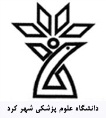 فرم ارزیابی عنوان پایان نامه تاریخ:گرایش: شماره دانشجویی:   نام و نام خانوادگی:  عنوان:  نظریه نهایی: طرح مورد تایید است  طرح مشروط به انجام اصلاحات مورد تایید استطرح مورد  تایید نیستنام و نام خانوادگی عضو گروه آموزشی: تاریخ تنظیم:نظرات و پیشنهادات:عنوان:  نظریه نهایی: طرح مورد تایید است  طرح مشروط به انجام اصلاحات مورد تایید استطرح مورد  تایید نیستنام و نام خانوادگی عضو گروه آموزشی: تاریخ تنظیم:نظرات و پیشنهادات:عنوان:  نظریه نهایی: طرح مورد تایید است  طرح مشروط به انجام اصلاحات مورد تایید استطرح مورد  تایید نیستنام و نام خانوادگی عضو گروه آموزشی: تاریخ تنظیم:نظرات و پیشنهادات:عنوان:  نظریه نهایی: طرح مورد تایید است  طرح مشروط به انجام اصلاحات مورد تایید استطرح مورد  تایید نیستنام و نام خانوادگی عضو گروه آموزشی: تاریخ تنظیم:نظرات و پیشنهادات: